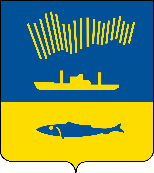 АДМИНИСТРАЦИЯ ГОРОДА МУРМАНСКАП О С Т А Н О В Л Е Н И Е                                                                                                                              № В соответствии с Федеральным законом от 06.10.2003 № 131-ФЗ                 «Об общих принципах организации местного самоуправления в Российской Федерации», Уставом муниципального образования город Мурманск                         п о с т а н о в л я ю: 1. Внести в приложение к постановлению администрации 
города Мурманска от 17.03.2017 № 656 «Об утверждении Положения об общественной комиссии» (в ред. постановлений от 27.03.2017 № 766,                       от 07.09.2017 № 2932, от 09.01.2018 № 01, от 04.03.2020 № 581) следующие изменения:1.1. Пункт 12 приложения изложить в новой редакции:«12. Решение общественной комиссии оформляется протоколом в день его принятия, который подписывают председатель и секретарь общественной комиссии.».2.	Отделу информационно-технического обеспечения и защиты информации администрации города Мурманска (Кузьмин А.Н.) разместить настоящее постановление на официальном сайте администрации города Мурманска в сети Интернет.3.	Редакции газеты «Вечерний Мурманск» (Хабаров В.А.) опубликовать настоящее постановление.4.	Настоящее постановление вступает в силу со дня официального опубликования.5.	Контроль за выполнением настоящего постановления оставляю за собой. Временно исполняющий полномочия главы администрации города Мурманска                                                                                      В.А. Доцник